Договор  № ______ /___на оказание платных образовательных услуг Автономная некоммерческая организация дополнительного профессионального образования «Институт прогрессивных технологий в сфере услуг» (АНО ДПО «ИПТСУ»), осуществляющее образовательную деятельность  на основании Лицензии на осуществление образовательной деятельности, серия 77Л01 № 0008066, рег. № 037251, выданной Департаментом образования города Москвы 11.03.2016г. (бессрочно), в лице директора Логотской Людмилы Сергеевны, действующего на основании Устава, именуемое в дальнейшем «Исполнитель», с одной стороны, и ___________________________________________________________________, в лице _____________________________________________________, именуемое в дальнейшем «Заказчик», с другой стороны, совместно именуемые «Стороны», в соответствии с Гражданским кодексом Российской Федерации, Федеральным Законом Российской Федерации «Об образовании в Российской Федерации» и «О защите прав потребителей», а также Правилами оказания платных образовательных услуг, утвержденными постановлением Правительства РФ от 15 августа 2013г. №706, заключили настоящий договор о нижеследующем:ПРЕДМЕТ ДОГОВОРА1.1. Исполнитель принимает на себя обязательства по организации и проведению   обучения по образовательным программам дополнительного профессионального образования (повышения квалификации и профессиональной переподготовки) и основным программам профессионального обучения (программам профессиональной подготовки по профессиям рабочих, должностям служащих).1.2. Перечень программ обучения, количество обучающихся, сроки и форма обучения и иные характеристики учебного процесса определяются Спецификацией (Приложение №1), подготовленной Исполнителем на основании заявок Заказчика и являющимися неотъемлемой частью настоящего Договора.Обучение проводится на основании Лицензии на осуществление образовательной деятельности, выданной Департаментом образования города Москвы, серия 77Л01 №0008066, регистрационный № 037251, от 11марта 2016 года (бессрочно).ПРАВА И ОБЯЗАННОСТИ ИСПОЛНИТЕЛЯ, ЗАКАЗЧИКА И СЛУШАТЕЛЯ2.1. Исполнитель вправе:2.1.1. Самостоятельно осуществлять образовательный процесс, выбирать системы оценок, формы, порядок и периодичность промежуточной аттестации Слушателя (-ей), применять к ним меры поощрения и налагать взыскания в пределах, предусмотренных Уставом Исполнителя, а также в соответствии с локальными нормативными актами Исполнителя2.1.2. Требовать от Заказчика своевременной оплаты за оказываемые в рамках настоящего договора услуги.2.1.3. Определять состав педагогического персонала. В случае необходимости Исполнитель оставляет за собой право произвести замену преподавателя с учетом опыта и Квалификации.2.2. Исполнитель обязуется:2.2.1. Зачислить Слушателя (ей) в учебную группу.2.2.2. Проводить обучение Слушателя (-ей) (работников Заказчика) согласно принятой заявке и обеспечить надлежащее предоставление платных образовательных услуг, предусмотренных разделом 1 настоящего Договора. 2.2.3. Обеспечить Слушателя (-ей)  необходимыми для прохождения обучения материально-техническими средствами и учебно-методическими материалами.  В случае  если услуги оказываются с применением электронного обучения, а также дистанционных технологий Исполнитель обязан предоставить Слушателю (ям)  ссылку на программное обеспечение, открыть доступ к дистанционному обучению в течение 3-х (трех) рабочих дней после получения денежных средств на расчетный счет Исполнителя и провести  итоговую аттестацию. 2.2.4. Сохранить место за Слушателем (-ями) в случае пропуска занятий по уважительным причинам (с учетом оплаты услуг, предусмотренных разделом 1настоящего Договора).2.2.5. Не разглашать предоставленную Заказчиком конфиденциальную информацию, необходимую для оформления документов на обучение в рамках действующего законодательства.2.2.6. По окончании обучения оформить Акт сдачи-приемки оказанных услуг в 2-х экземплярах.2.2.7. По окончании обучения и успешного освоения Слушателем (-ями) соответствующей образовательной программы, получения 100%-й оплаты за обучение и возврата Заказчиком подписанного Договора и отсутствия мотивированного отказа от подписания Акта сдачи-приемки оказанных услуг, выдать Слушателю (-ям) документы об обучении установленного образца.2.2.8. Довести до Заказчика информацию, содержащую сведения о предоставлении платных образовательных услуг в порядке и объеме, которые предусмотрены Законом Российской Федерации «О защите прав потребителей» и Федеральным законом «Об образовании в Российской Федерации».2.2.9. До заключения договора и в период его действия предоставлять Заказчику достоверную информацию о себе и оказываемых платных образовательных услугах, обеспечивающую возможность их правильного выбора.2.3. Заказчик вправе: 	2.3.1. Получать информацию от Исполнителя по вопросам организации и обеспечения надлежащего исполнения услуг, предусмотренных разделом 1 настоящего договора.2.3.2. Ознакомиться с уставом, лицензией на осуществление образовательной деятельности, учебной документацией, а также другими документами, регламентирующими осуществление образовательной деятельности.2.3.3. Предъявлять требования, связанные с недостатками оказанных образовательных услуг, как по окончании срока оказания услуг, так и в процессе их оказания в соответствии с действующим законодательством Российской Федерации	2.3.4. Получения полной и достоверной информации по Слушателям об оценке знаний, умений, навыков, а также о критериях этой оценки от преподавателей и администрации Исполнителя.2.4. Заказчик обязуется:2.4.1. Предоставить до начала занятий заявку установленной формы (Приложение 2, являющееся неотъемлемой частью Договора)  с указанием необходимых персональных данных работников, направляемых на обучение, на основании находящихся в отделе кадров организации согласий работников на передачу в АНО ДПО «ИПТСУ» и обработку ею для целей обучения персональных данных, тем самым подтверждая соблюдение требований, предусмотренных п.5 ч.1 ст.6, . п.1 ст. 9 Федерального закона №152-ФЗ от 27.07.2006 г.  «О персональных данных».2.4.2.  Обеспечить явку Слушателя (-ей) (работников Заказчика) согласно поданной заявке и расписанию занятий.2.4.3. При обучении по основным программам профессиональной подготовки, переподготовки и/или повышения квалификации по рабочим профессиям, должностям служащих Исполнитель проводит теоретическое обучение и квалификационный экзамен. Практическое (производственное) обучение (стажировка) проводится Заказчиком с оформлением дневника практического обучения (стажировки) по форме Исполнителя. При невозможности организации практического (производственного) обучения (стажировки) силами Заказчика, Исполнитель оказывает содействие в организации практического (производственного) обучения (стажировки) обучающихся.2.4.4. Предоставить Исполнителю дневник практического (производственного) обучения (стажировки) и  заключение о выполненной квалификационной (пробной) работе, соответствующее квалификации (при профессиональной подготовке, переподготовке и/или повышении квалификации по профессиям рабочих, должностям служащих).2.4.5. Своевременно внести плату за предоставляемые Слушателю (-ям) образовательные услуги, указанные в разделе 1 настоящего Договора, в размере и порядке, определенным настоящим Договором.2.4.6. Возвратить Исполнителю подписанный со своей стороны экземпляр Договора в течение 5 дней с момента получения.2.4.7. Возвратить Исполнителю подписанный со своей стороны экземпляр Акт сдачи-приемки оказанных услуг в течение 5 дней с момента получения оказанных услуг или направить Исполнителю мотивированный отказ.	2.5. Слушатели обязуются:2.5.1. Добросовестно осваивать образовательную программу, выполнять индивидуальный учебный план, в том числе посещать предусмотренные учебным планом или индивидуальным учебным планом учебные занятия, осуществлять самостоятельную подготовку к занятиям, выполнять задания, данные педагогическими работниками в рамках образовательной программы;2.5.2. Выполнять требования устава Исполнителя, правил внутреннего распорядка и иных локальных нормативных актов по вопросам организации и осуществления образовательной деятельности;2.5.3. Уважать честь и достоинство других Слушателей и работников организации, осуществляющей образовательную деятельность, не создавать препятствий для получения образования другими Слушателями.2.5.4. Бережно относиться к имуществу Исполнителя.2.5.5. Посещать занятия, указанные в учебном расписании. Обращаться к работникам Исполнителя по вопросам, касающимся процесса обучения.2.5.6. Соблюдать учебную дисциплину и общепринятые нормы поведения, в частности, проявлять уважение к педагогам, администрации и техническому персоналу «Исполнителя» и другим Слушателям, не посягать на их честь и достоинство.2.5.7. Соблюдать правила противопожарной безопасности, пропускного режима, санитарных правил и Правил внутреннего учебного распорядка на территории, где проводится обучение и несение дисциплинарной ответственности за соответствующие нарушения, в порядке, установленном Исполнителем.2.5.8. Лица, зачисленные на обучение, обязаны строго подчиняться всем требованиям Правил внутреннего распорядка обучающихся и иных локальных нормативных актов по вопросам организации и осуществления образовательной деятельности, соблюдать требования охраны труда и пожарной безопасности.Слушатель обладает академическими правами, предусмотренными ст. 34 Федеральный закон "Об образовании в Российской Федерации" от 29.12.2012 N 273-ФЗ.ЦЕНА УСЛУГ И ПОРЯДОК ОПЛАТЫ3.1. Стоимость оказываемых Исполнителем по Договору услуг рассчитывается исходя из стоимости обучения одного сотрудника, указанной в Спецификации (Приложении № 1) к настоящему Договору и количества обучающихся сотрудников. НДС не облагается в связи с применением УСН (п.2 ст.346.11 НК РФ). Счет-фактура не предоставляется согласно пп. 1 п. 3 ст. 169 НК РФ, п. 3 ст. 3, ч. 1 ст. 6 ФЗ от 28.12.2013 г. № 420-ФЗ.3.2. Заказчик производит оплату в течение 5 банковских дней с момента выставления счета Исполнителем согласно поданной заявке. Расчёты осуществляются по реквизитам, указанным в настоящем Договоре в разделе "Реквизиты и подписи сторон". Любые изменения в платёжных документах оформляются дополнительным соглашением сторон.3.3. Если исполнение Договора невозможно по вине Заказчика или Слушателя, услуги оплачиваются Исполнителю в полном объеме, в соответствии с ч.2 ст.781 ГК РФ.3.4. Расчеты по Договору осуществляются в безналичном порядке платежными поручениями.3.5. Обязательство Заказчика по оплате считается исполненным в момент зачисления денежных средств на расчетный счет Исполнителя.ОТВЕТСТВЕННОСТЬ СТОРОН4.1. В случае неисполнения или ненадлежащего исполнения сторонами обязательств по настоящему договору стороны несут ответственность, предусмотренную Гражданским кодексом Российской Федерации, Федеральным законом «Об образовании в Российской Федерации», Законом Российской Федерации «О защите прав потребителей» и иными федеральными законами и нормативно-правовыми актами.4.2. При обнаружении недостатка платных образовательных услуг, в том числе оказания их не в полном объеме, предусмотренном образовательной программой (частью образовательной программы), Заказчик вправе по своему выбору потребовать:-Безвозмездного оказания образовательных услуг.-Соразмерного уменьшения стоимости оказанных платных образовательных услуг.-Возмещения понесенных Заказчиком расходов по устранению недостатков оказанных платных образовательных услуг своими силами или третьими лицами.4.3. В случае если Исполнитель нарушил сроки оказания платных образовательных услуг (сроки начала и (или) окончания платных образовательных услуг и (или) промежуточные сроки оказания платной образовательной услуги) либо если во время оказания платных образовательных услуг стало очевидным, что они не будут осуществлены в срок, Заказчик вправе по своему выбору:- Назначить Исполнителю новый срок, в течение которого Исполнитель должен приступить к оказанию платных образовательных услуг и (или) закончить оказание платных образовательных услуг.- Поручить оказать платные образовательные услуги третьим лицам за разумную цену и потребовать от Исполнителя возмещения понесенных расходов.- Потребовать уменьшения стоимости платных образовательных услуг;- Расторгнуть настоящий договор.4.4. При отсутствии со стороны Заказчика мотивированного отказа в подписании Акта сдачи-приемки оказанных услуг в указанный срок в соответствии с п. 2.4.5, услуга считается оказанной  Исполнителем. Дата оказания услуги считается датой аттестации Слушателя (-ей).ОСНОВАНИЯ ИЗМЕНЕНИЯ И РАСТОРЖЕНИЯ ДОГОВОРА5.1. Договор может быть изменен или расторгнут по соглашению сторон в любое время, если иное не предусмотрено Гражданским кодексом РФ или другими законами.5.3. Заказчик вправе в любое время отказаться от исполнения настоящего договора при условии оплаты Исполнителю фактически понесенных им расходов за оказанные услуги.5.4. Заказчик вправе отказаться от исполнения настоящего договора и потребовать полного возмещения убытков, если в установленный срок недостатки платных образовательных услуг не устранены Исполнителем и если Заказчиком обнаружен существенный недостаток оказанных платных образовательных услуг или иные существенные отступления от условий договора.5.6. Исполнитель вправе отказаться от исполнения обязательств по настоящему договору при условии полного возмещения Заказчику убытков, за исключением случаев, предусмотренных п. 5.7. настоящего договора.5.7. Настоящий договор может быть расторгнут Исполнителем в одностороннем порядке в следующих случаях: -  Установление нарушения порядка приема Слушателя (-ей) на обучение, повлекшего по вине Слушателя (-ей) его незаконное зачисление на обучение.-  Просрочка оплаты стоимости платных образовательных услуг Заказчиком.- Невозможность надлежащего исполнения обязательств по оказанию платных образовательных услуг вследствие действий (бездействия) Слушателя (-ей).5.8. Все изменения и дополнения к настоящему Договору выполняются в письменном виде и оформляются дополнительными соглашениями, подписанными обеими сторонами.ПОРЯДОК ЗАКЛЮЧЕНИЯ ДОГОВОРА,СРОК ЕГО ДЕЙСТВИЯ И ПОРЯДОК РАССМОТРЕНИЯ СПОРОВ6.1. Настоящий Договор вступает в силу со дня его подписания Заказчиком и Исполнителем и действует до выполнения ими своих обязательств.6.2. Настоящий договор составлен в письменной форме в 2-х экземплярах, имеющих равную юридическую силу, по одному для каждой стороны.	6.3. Все спорные вопросы, связанные с исполнением настоящего договора разрешаются на основании действующего законодательства. Стороны будут стремиться решать путем переговоров все споры, которые могут возникнуть в ходе исполнения настоящего договора.6.4. Сторона, которая не может выполнить обязательства по Договору, должна своевременно известить другую Сторону, с предоставлением обосновывающих документов, выданных компетентными органами.6.5. Стороны осуществляют обмен документами по исполнению настоящего Договора, в том числе посредством факсимильной и электронной связи в соответствии с ч. 2 ст. 160 и ч. 2 ст. 434 ГК РФ. Переданные по факсимильной и электронной связи документы, которыми Стороны будут обмениваться в процессе исполнения настоящего Договора, признаются имеющими юридическую силу до момента получения Сторонами оригиналов документов.6.6. Стороны освобождаются от ответственности за частичное или полное неисполнение обязательств по настоящему договору, если оно является следствием обстоятельств непреодолимой силы, возникших в результате событий чрезвычайного характера, которые непосредственно повлияли на исполнение настоящего договора, и которые сторона не могла ни предвидеть, ни предотвратить разумными мерами. Стороны признают, что неплатежеспособность Сторон не является форс-мажорным обстоятельством.ЗАКЛЮЧИТЕЛЬНЫЕ ПОЛОЖЕНИЯ7.1. Сведения, указанные в настоящем договоре, соответствуют информации, размещенной на официальном сайте Исполнителя в сети «Интернет» на дату заключения настоящего договора.7.2. Приложения к настоящему договору являются неотъемлемой частью настоящего договора.7.3. Подписывая договор, Заказчик дает согласие Исполнителю разместить на своем сайте и рекламной продукции информацию о сотрудничестве с Заказчиком, указать фирменное название и логотип последнего. Такое использование фирменного названия и логотипа Заказчика предоставляется бессрочно и не подлежит какой-либо оплате.7.4. Во всем остальном, не предусмотренном настоящим договором, стороны руководствуются нормами действующего законодательства.7.5. Любые дополнения и изменения к настоящему договору действительны лишь в том случае, если они оформлены в письменной форме и подписаны обеими сторонами.7.6. В случае изменения адресов, банковских реквизитов, номеров телефонов, стороны письменно извещают друг друга в течение 3 (трех) рабочих дней со дня изменения.7.7. Для получения дополнительных материалов необходимо пройти по ссылке: https://www.mostrudexpert.ru/docs/ .РЕКВИЗИТЫ И ПОДПИСИ СТОРОНСПЕЦИФИКАЦИЯК ДОГОВОРУ ОБ ОКАЗАНИИ ПЛАТНЫХ ОБРАЗОВАТЕЛЬНЫХ УСЛУГ№ ________________/ ______ от ___ ____________ 20____ г.АНО ДПО "ИПТСУ", в лице директора Логотской Людмилы Сергеевны, действующей на основании Устава в дальнейшем "Исполнитель" и _____________________________, в лице ____________________________, именуемое в дальнейшем "Заказчик", совместно именуемые "Стороны", составили и подписали настоящее Приложение о нижеследующем:___ ____________ 20___ г., Исполнитель принимает на себя обязательства по организации и проведению обучения работников Заказчика:1.1. Образовательные услуги оказываются в соответствии с программой обучения (учебным планом), утвержденным образовательной организацией (Исполнителем), расписанием занятий и другими локальными нормативными актами Исполнителя.1.2. Форма обучения – очная .1.3. Сроки освоения программы обучения определяются образовательной программой (учебным планом). Период обучения по программе дополнительного профессионального образования повышение квалификации "____________________________________________________________________________»  с __ ________ 20_____г. по __  ______ 20___г. 1.4. После прохождения Слушателем (-ями) полного курса обучения и успешной итоговой аттестации ему (им) выдается удостоверение о квалификации. 2. Общая стоимость образовательных услуг в соответствии со спецификацией составляет ________.00 (_______________________________рублей 00 копеек). НДС не облагается в связи с применением УСН (п.2 ст.346.11 НК РФ). Счет-фактура не предоставляется согласно пп. 1 п. 3 ст. 169 НК РФ, п. 3 ст. 3, ч. 1 ст. 6 ФЗ от 28.12.2013 г. № 420-ФЗ.Заказчик производит оплату в течение 5 банковских дней с момента выставления счета Исполнителем3.Спецификация составлена в двух экземплярах, по одному для каждой из Сторон и является неотъемлемой частью договора №__________ /____ от ___ _________ 20___г.Подписи сторонЗаявка на обучение слушателей_______________________________________________(наименование организации)по программе обучения дополнительного профессионального обучения повышения квалификации (профессиональной переподготовки) «___________________________________________________________»Слушатель дает согласие на передачу в АНО ДПО «ИПТСУ» и обработку ею для целей обучения своих персональных данных.С Уставом, лицензией на осуществление образовательной деятельности, правилами внутреннего учебного распорядка и иными локальными актами, слушатель ОЗНАКОМЛЕН.Все обучаемые по состоянию здоровья и возрасту могут работать в занимаемой должности.Должность __________________  _________________________ (подпись)                                         _____________________________(ФИО)     МППриложение № _к договору № ___-___/___от «___» __________ 201__г.Заявка на обучение слушателей_______________________________________________(наименование организации)по основной программе  профессионального обучения  (программе профессиональной подготовки) по профессии «_______________________________________________» (наименование профессии), код, разряд _*) Предоставление копий документов об образовании /о предыдущем обучении и /или копия трудовой книжки обязательно.Возможность прохождения слушателем производственной практики в Организации- Да / Нет (нужное  подчеркнуть)Слушатель дает согласие на передачу в АНО ДПО «ИПТСУ» и обработку ею для целей обучения своих персональных данных.С Уставом, лицензией на осуществление образовательной деятельности, правилами внутреннего учебного распорядка и иными локальными актами, слушатель ОЗНАКОМЛЕН.Все обучаемые по состоянию здоровья и возрасту могут работать в занимаемой должности. Медицинские  справки о состоянии здоровья работников, подтверждающие возможность работать по данной профессии, хранятся в отделе кадров Организации.Должность __________________  _________________________ (подпись)                                         _____________________________(ФИО)     МППриложение № 3к договору № __/__от «__» _________201__г.ФОРМА АКТ сдачи-приемки оказанных услугпо договору №___-___/___ от «___» _______________ 201__г.«____» ______________20__г.Автономная некоммерческая организация дополнительного профессионального образования «Институт прогрессивных технологий в сфере услуг» (АНО ДПО «ИПТСУ»), осуществляющее образовательную деятельность  на основании Лицензии на осуществление образовательной деятельности, серия 77Л01 №0008066, рег. № 037251, выданной Департаментом образования города Москвы 11.03.2016г. (бессрочно), в лице директора Логотской Людмилы Сергеевны, действующего на основании Устава, именуемое в дальнейшем «Исполнитель», с одной стороны, и ______________________________________________________________________,в лице _________________________________, действующего на основании ___________________________________, именуем___ в дальнейшем «Заказчик», с другой стороны, совместно именуемые «Стороны», заключили настоящий Акт сдачи-приемки оказанных услуг по договору №___-___/___ от «___» _______________ 201__г. о нижеследующем:Стоимость оказания услуг составляет:Итого стоимость оказанных услуг:__________________________________________________________________Выше перечисленные услуги выполнены полностью и в срок. Заказчик претензий по объему, качеству и срокам оказания услуг не имеет.Москва__ ______________ 201__ г.ИсполнительАНО ДПО "ИПТСУ"Адрес 115088 г.Москва ул.Южнопортовая д.5 стр.8ИНН/КПП 7723390027 / 772301001р/с 40703810100350000967, БИК 044525659ПАО "МОСКОВСКИЙ КРЕДИТНЫЙ БАНК", Кор. счет 30101810745250000659Телефон 8 (495) 663-30-92ИсполнительАНО ДПО "ИПТСУ"Адрес 115088 г.Москва ул.Южнопортовая д.5 стр.8ИНН/КПП 7723390027 / 772301001р/с 40703810100350000967, БИК 044525659ПАО "МОСКОВСКИЙ КРЕДИТНЫЙ БАНК", Кор. счет 30101810745250000659Телефон 8 (495) 663-30-92ИсполнительАНО ДПО "ИПТСУ"Адрес 115088 г.Москва ул.Южнопортовая д.5 стр.8ИНН/КПП 7723390027 / 772301001р/с 40703810100350000967, БИК 044525659ПАО "МОСКОВСКИЙ КРЕДИТНЫЙ БАНК", Кор. счет 30101810745250000659Телефон 8 (495) 663-30-92ЗаказчикНаименование  ЮЛ/ИП _______________________________________________________________Адрес: _____________________________________________________________________________ИНН ________________, КПП ________________Банковские реквизиты: ________________________________________________________________________________________________________ЗаказчикНаименование  ЮЛ/ИП _______________________________________________________________Адрес: _____________________________________________________________________________ИНН ________________, КПП ________________Банковские реквизиты: ________________________________________________________________________________________________________ЗаказчикНаименование  ЮЛ/ИП _______________________________________________________________Адрес: _____________________________________________________________________________ИНН ________________, КПП ________________Банковские реквизиты: ________________________________________________________________________________________________________Директор 
Логотская Л.С.Директор 
Логотская Л.С.Директор 
Логотская Л.С.Должность руководителяФ.И.О.Должность руководителяФ.И.О.Должность руководителяФ.И.О.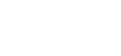 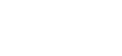 (подпись)(подпись)М.П.М.П.М.П.М.П.М.П.М.П.Приложение №1к Договору №_________/ ___ от ___  ____________________ 20____ г.№Товар / УслугиЦена, руб.Кол-воЕд. изм.НДССумма, руб.1чел.без НДС2чел.без НДСИтого (без НДС):
__________________________________________________ рублей 00 копеекИтого (без НДС):
__________________________________________________ рублей 00 копеекИтого (без НДС):
__________________________________________________ рублей 00 копеекИтого (без НДС):
__________________________________________________ рублей 00 копеекИтого (без НДС):
__________________________________________________ рублей 00 копеекИтого (без НДС):
__________________________________________________ рублей 00 копеекИсполнительЗаказчикДиректор АНО ДПО «ИПТСУ»___________________  Логотская Л.С.МПНаименование ЮЛ/ИП _______________________________________  Ф.И.О             МППриложение №2/1к Договору №__________/ ___ от ___ ____________ 20___г.№ п/пФИОСлушателяДолжность СлушателяАдрес регистрацииКонтактный телефонПричина проверки  знаний(первичная, очередная, внеочередная)Слушатель с договором и иными документами ознакомлен (подпись)1.2.№ п/пФ.И.О.(полностью)Год рожденияПрофессия или должность (в настоящее время)Адрес регистрацииКонтактный телефонСлушатель с договором и иными документами ознакомлен (подпись)1.2.и т.д.№п/пНаименование оказания услугКол-воЦена, руб.Стоимость, руб.1.Обучение по ___________________ , __ акад.часовИтого:НДС не облагается-Итого стоимость оказания услуг:«ИСПОЛНИТЕЛЬ»:Директор АНО ДПО «ИПТСУ»_______________ Л.С. ЛоготскаяМП«ЗАКАЗЧИК»:Должность руководителя_______________   ______________________________          (подпись)                                   (расшифровка подписи)МП